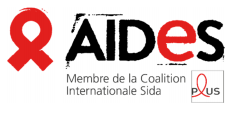 Offre d’emploiChargé-e de mission événementiel de collecteAIDES, première association de lutte contre le sida et les hépatites en France recrute son/sa chargé-e de mission événementiel de collecte. Rattachée à la Directrice Communication & Collecte, il/elle rend compte au responsable mécénat du développement des ressources privées de AIDES à travers des partenariats entreprises et fondations.Mission générale :Le/la chargé.e de mission événementiel de collecte prend en charge la coordination des événements de collecte suivant : Love BaguetteGrande Braderie du Design.Missions spécifiques :Activité 1 : Participe à l’élaboration de la stratégie Tâches : • Avec la directrice com/collecte et le responsable du mécénat définit les objectifs de collecte pour chaque événement• Elabore un fundraising plan pour chaque événement (incluant vente des produits, mécénat et sponsoringActivité 2 : Détermine le besoin et préconise Tâches : • Identifie et recense les besoins pour assurer la mise en place des événements• Identifie les partenaires institutionnels et presse à fédérer  • Préconise et rédige un plan de communication, un budget et un rétro-planning • Détermine les outils (édition, web, intranet) et les moyens nécessaires (prestataires, salles, traiteurs, animation) • Repère les personnes ressources en interne pour créer un réseau AIDES de militants impliquésActivité 3 : Conçoit et organise les événements Tâches : • Gère la relation avec le(s) public(s) cible(s) • Choisit et coordonne les prestataires • Gère le rétro-planning et le budget • Supervise les aspects techniques Activité 4 : Gère les parties prenantes internes (militants salariés ou volontaires) et externes (prestataires ou partenaires)Tâches : • Anime les équipes internes et externes impliquées dans le projet • Met en place un fonctionnement en mode projet • Gère les interlocuteurs de tous niveaux• Rédige les cahiers des chargesActivité 5 : Mesure et suit les actions Tâches : • Établit des outils de mesure d’impact de l’événement et assure la restitution auprès des prestataires et intervenants • Élabore et gère des enquêtes quali/quanti • Analyse les enquêtes et débriefs • Communique les résultats de cet événement • Suit et mesure le post-événement• Rédige les notes d’analyseFormation et expérience requiseFormation et/ou expérience en marketing / commerce ou communication un plusExcellent relationnel et goût pour les relations publiquesForte Capacité de conviction et de négociationRigueur et bonne capacité d’organisationAutonomieAdhésion aux combats et aux valeurs de AIDESLa pratique de l’anglais est un plus.Compétences et capacités requises :Connaissance des techniques marketings de collecte de fonds auprès des différents types de mécène ; Excellentes capacités de négociation ; Goût prononcé pour les relations commerciales ; Très bon relationnel et excellente capacité d’adaptation à ses interlocuteurs-trices ; Bon rédactionnel et expression orale ; Rigueur et bonne capacité d’organisation ; Capacité à travailler en équipe ; Autonomie et force de proposition ; Adhésion aux combats et aux valeurs de AIDES.Conditions :Contrat : CDD 8 mois temps plein (35h)Rémunération selon la grille de l’accord d’entreprise de AIDES.Conditions Catégorie de rattachement : 3Avantages : mutuelle + prévoyance + tickets restaurants + remboursement  50% Pass NavigoLieu de travail : Pantin (93)Déplacements ponctuels en région Poste à pourvoir dès que possibleClôture des candidatures : 20 avril 2018Lettre de motivation et CV à envoyer à AIDES :Pierre Villelongue, responsable Mécénat - pvillelongue@aides.org